Міністерство освіти і науки УкраїниІнститут модернізації змісту освітиНаціональний технічний університет України«Київський політехнічний інститут імені Ігоря Сікорського»Національна академія наук УкраїниІнститут клітинної біології та генетичної інженерії ПРОГРАМАХІІ Всеукраїнської науково-практичної конференції«Біотехнологія XXI століття»присвяченої 100-річчю з дня народження Артура Корнберга(для студентів, аспірантів і молодих учених)КПІ ім. Ігоря Сікорського, м. Київ20 квітня 2018 року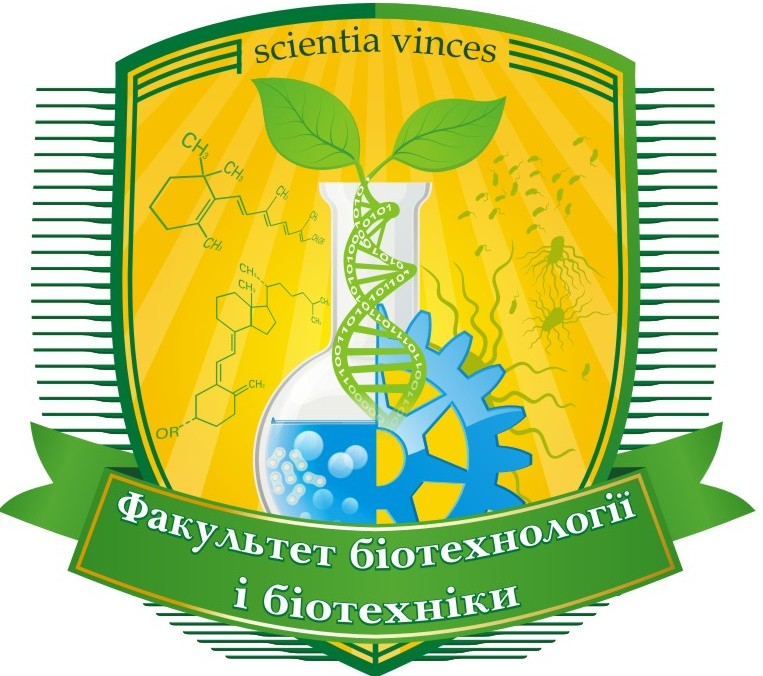 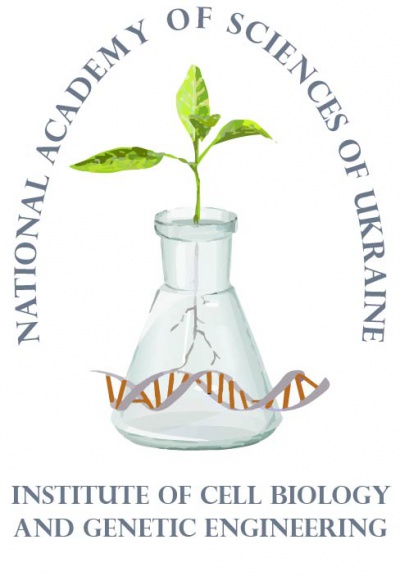 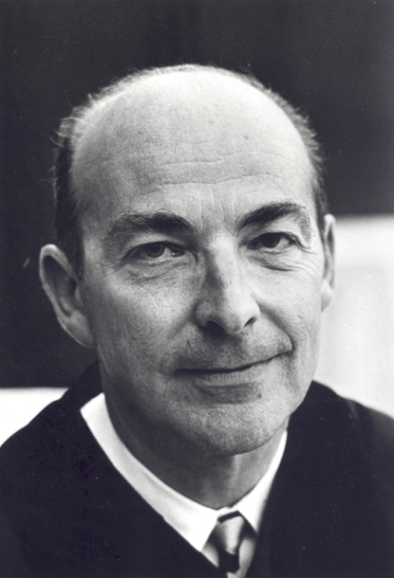 ПРОГРАМАСекція 1. Промислова, харчова, сільськогосподарська, фармацевтична та медичнабіотехнологіяВласенко К. М., Кузнецова О. В. ВИКОРИСТАННЯ РОСЛИННИХ ОЛІЙ ДЛЯ ПІДВИЩЕННЯ ІНТЕНСИВНОСТІ АРОМАТУ PLEUROTUS OSTREATUS (JACQ.:FR.) KUMM. ПРИ ТВЕРДОФАЗНОМУ КУЛЬТИВУВАННІ.Кузьмінський Є.В., Дорошенко В.Р., Пономаренко С.П. ВПЛИВ РЕГУЛЯТОРА РОСТУ РОСЛИН  НА КРОХМАЛЕМІСНУ СІЛЬСЬКОГОСПОДАРСЬКУ КУЛЬТУРУ.Жук В.В. РЕАКЦІЯ РОСЛИН КУКУРУДЗИ НА ДІЮ ХРОНІЧНОГО УФ-В ОПРОМІНЕННЯ.Жук І.В., Дмитрієв О.П., Лісова Г.М., Кучерова Л.О. ЕФЕКТИВНІСТЬ ІНДУКЦІЇ НЕСПЕЦИФІЧНОГО ІМУНІТЕТУ ПШЕНИЦІ  БІОТИЧНИМ ЕЛІСИТОРОМ ЗАЛЕЖНО ВІД ТИПУ ОБРОБКИ РОСЛИН.Костянець Л.О. ПІДВИЩЕННЯ БІОДОСТУПНОСТІ ПОЛІСАХАРИДІВ ЛІКУВАЛЬНОГО ГРИБА ШИЇТАКЕ ЗА ІННОВАЦІЙНОЮ ТЕХНОЛОГІЄЮ.Kucherov A. I., Rachkov A. E. SURFACE PLASMON RESONANCE INVESTIGATION OF DETECTION OF LONG (80-MER) OLIGONUCLEOTIDES REPRODUCING THE SEQUENCE OF HYBRID bcr-ablmRNA CONTAINING THE JUXTPOSED FRAGMENTS OF BOTH NATIVE GENES.Ліновицька В.М., Бісько Н.А., Полозюк Ю.В. РІСТ БАЗИДІОМІЦЕТУ SCHIZOPHYLLUM COMMUNE FR. НА АГАРИЗОВАНИХ СЕРЕДОВИЩАХ ЗА РІЗНИХ ТЕМПЕРАТУР.Луценко Т.М.БІОТЕХНОЛОГІЯ РЕКОМБІНАНТНОГО ІНТЕРЛЕЙКІНУ-7 ЛЮДИНИ ТА ЙОГО СТАНДАРТИЗАЦІЯ.Солоніченко О. Д. ВИГОТОВЛЕННЯ ТАБЛЕТОК ЗА ДОПОМОГОЮ ДВОХ РОТОРНОГО ТАБЛЕТКОВОГО ПРЕСУ.Швиденко В.В.,  Губа А.В., Гаврилюк А.І. ВИРОБНИЦТВО ПЛІВКИ РУКАВНИМ МЕТОДОМ ІЗ ПРИЙМАННЯМ РУКАВА ВГОРУ.Ядрихінський В.С., Тігунова О.О., Литвинов Г.С. ВИДІЛЕННЯ ГЕНУ БУТАНОЛ-ДЕГІДРОГЕНАЗИ Clostridiumacetobutylicum ІМВ В-7407.Секція 2. Магнітні технології  в біотехнології та медицині. 
БіоінформаційнідослідженняГоробець О. Ю., Булаєвська М. О. АНАЛІЗ НАЯВНОСТІ БІОГЕННИХ МАГНІТНИХ НАНОЧАСТИНОК В ОРГАНАХ ТА ТКАНИНАХ ТВАРИН ТА, ЗОКРЕМА, ЛЮДИНИ.Дудук А.В. АКУМУЛЯЦІЯ РОСЛИНАМИ ВАЖКИХ МЕТАЛІВГоробець С.В., Дудук А.В., Булаєвська М.О. ПОРІВНЯЛЬНА ХАРАКТЕРИСТИКА БІОГЕННИХ МАГНІТНИХ НАНОЧАСТИНОК У РОСЛИН, ГРИБІВ І ТВАРИНКузьміних Л.В. ЗНИЩЕННЯ STAPHYLOCOCCUS AUREUS ЗА ДОПОМОГОЮ МАГНІТНОЇ ГІПЕРТЕРМІЇКузьміних Л.В. ПОТЕНЦІЙНІ ПРОДУЦЕНТИ БІОГЕННИХ МАГНІТНИХ НАНОЧАСТИНОК (БМН) СЕРЕД МІКРООРГАНІЗМІВ – ЗБУДНИКІВ ЗАПАЛЬНИХ ЗАХВОРЮВАНЬ ЛЮДИНИПавленко Т.А., Горго Ю.П. ВИЗНАЧЕННЯ ВПЛИВУ ЗБУРЕНЬ ГЕОМАГНІТНОГО ПОЛЯ НА РЕАКЦІЇ БІОЛОГІЧНИХ МІКРООБ’ЄКТІВСекція 3. Екологічна біотехнологія та біоенергетика. Відновлювальні джерелаенергіїБерегова О. ANAMMOX-ПРОЦЕС У СЕГМЕНТІ ОЧИЩЕННЯ СТІЧНИХ ВОДДіденко Г.С. ОДЕРЖАННЯ БІОГАЗУ ЗА СУХОЇ ФЕРМЕНТАЦІЇІванюк А.В. ВИКОРИСТАННЯ ВІДХОДІВ ДЕРЕВООБРОБКИ В ЯКОСТІ СИРОВИНИ ДЛЯ СИНТЕЗУ БІОЕТАНОЛУКолтишева Д.С., Саблій Л.А.ПЕРСПЕКТИВИ ВИКОРИСТАННЯ МАКРОФІТІВ ДЛЯ БІОРЕМЕДІАЦІЇ ВАЖКИХ МЕТАЛІВ ЗІ СТІЧНОЇ ВОДИКоренчук М.С., Саблій Л.А. ВСТАНОВЛЕННЯ РАЦІОНАЛЬНИХ ПАРАМЕТРІВ ПРОЦЕСІВ БІОЛОГІЧНОГО ОЧИЩЕННЯ СТІЧНИХ ВОД КАРТОННО-ПАПЕРОВОЇ ФАБРИКИСекція 4. БіотехнікаБас Т.О. ІНТЕНСИФІКАЦІЯ ТЕПЛООБМІНУ В ТЕПЛООБМІННИХ АПАРАТАХБеднарчук С. М., Собко Ю. Ю. ВИКОРИСТАННЯ РОЗЛИВНИХ АПАРАТІВ ВАР-6Босенко В.В. РОЗПИЛЮВАЛЬНА СУБЛІМАЦІЙНА СУШКА У ВИРОБНИЦТВІ ФАРМАЦЕВТИЧНИХ ПРЕПАРАТІВВойцеховський С.О. СУЧАСНЕ ЦУКРОБУРЯКОВЕ ВИРОБНИЦТВО В УКРАЇНІ ТА ЙОГО АПАРАТУРНО-ТЕХНОЛОГІЧНА СХЕМАVoytsekhovskiy S.O. USE OF LABORATORY FERMENTER AT CULTIVATION OF MICROORGANISMS WITH INCREASE OF INTENSIFICATION MASS EXCHANGEІльєнко В.В. ДОСЛІДЖЕННЯ ВПЛИВУ УЛЬТРАЗВУКУ НА ПРОЦЕС ВЗРОЩУВАННЯ ЗЕРНАРужинська Л.І., Остапенко Ж.І. ЦИРКУЛЯЦІЙНО-АКУСТИЧНИЙ ЕКСТРАКТОРПеріжок Д.Д., Ружинська Л.І. АБСОРБЕР ДЛЯ ЗБАГАЧЕННЯ БІОГАЗУШибецький В.Ю., Переслєгін А.О. НАСАДКОВА КОЛОНА. ТИПИ НАСАДОКПетрик І.О., Мотроненко В.В. ВИКОРИСТАННЯ БІОРЕАКТОРІВ В ПРОМИСЛОВОСТІ: ПЕРЕВАГИ ТА НЕДОЛІКИПетрик І.О., Мотроненко В.В. ОСОБЛИВОСТІ ОТРИМАННЯ РЕКОМБІНАНТНОГО ІНСУЛІНУЦицюра А. С., Гнотівський О. О., Решетняк А. В. ВАКУУМНІ АВТОМАТИ ДЛЯ РОЗЛИВУРожновський М.О., Поводзинський В.М. МАСОПЕРЕДАЧА КИСНЮ ПРИ КУЛЬТИВУВАННІ БІОЛОГІЧНИХ АГЕНТІВСорокін Е.Г. ВИКОРИСТАННЯ УЛЬТРОЗВУКУ ДЛЯ ІНТЕНСИФІКАЦІЇ ПРОЦЕСУ КРИСТАЛІЗАЦІЇФесенко В. В. ВИГОТОВЛЕННЯ ТАБЛЕТОК ЗА ДОПОМОГОЮ ТАБЛЕТКОВОГО ПРЕСУ РТМ-25ВСтендові доповідіАлексейчук Л.Б., Горчаков В.Ю.ДОСЛІДЖЕННЯ ІНФОРМАЦІЙНО-ХВИЛЬОВОГО ВПЛИВУ НА ВЛАСТИВОСТІ МОЛОЧНОКИСЛИХ БАКТЕРІЙ.Комар А.Г., Галкін О.Ю. ПРОЦЕДУРИ ПІДТВЕРДЖЕННЯ ВІДПОВІДНОСТІ РЕАГЕНТІВ ДЛЯ ДІАГНОСТИКИ IN VITRO.Уракова М. О. АДГЕЗІЯ, ЯК ОСНОВНИЙ ПОКАЗНИК ПРОБІОТИЧНИХ КУЛЬТУР р. LACTOBACILLUS.Андреєва Д.О., Горго Ю.П. ПОШУК НОВІТНІХ ГЕНЕТИЧНИХ МАРКЕРІВ СХИЛЬНОСТІ ДО АЛКОГОЛЬНОЇ ТА НАРКОТИЧНОЇ ЗАЛЕЖНОСТІ ЗА ДОПОМОГОЮ МЕТОДУ GWAS.Переслєгін А.О., Науменко І.С. 3D CИСТЕМИ КУЛЬТИВУВАННЯ МЕЗЕНХІМАЛЬНИХ СТОВБУРОВИХ КЛІТИН9:00-9:55Реєстрація учасників конференціїНауково-технічнабібліотека (НТБ) КПІ ім. Ігоря Сікорського10:00-10:10Урочисте відкриття конференції. Вступне слово декана факультету біотехнології та біотехніки Дугана О.М.Зал № 12 НТБ 10:10-10:20Вступне слово  заступника завідувача відділу генетичної інженеріїІнституту клітинної біології та генетичної інженерії НАН України Щербак Н.Л.Зал № 12 НТБ 10:20-11:20Пленарне засідання конференції:Зал № 12 НТБ 10:20-10:40 д.б.н. Кравець О.П., завідувач відділу біофізики і радіобіології Інституту клітинної біології та генетичної інженерії НАН України: "Використання стресових реакцій у новітніх біотехнологіях"Зал № 12 НТБ 10:40- 11:00д.б.н. Міхєєв О.М.,Лапань О.В.,Інститут клітинної біології та генетичної інженерії НАН УкраїниЗал № 12 НТБ 11:00- 11:20Тимошенко Є.Д., інженер-технолог ПрАТ «Індар»:  «Сучасні підходи до лікування діабету: виробництво інсуліну та його аналогів»  Зал № 12 НТБ 11:20-12:00Кава-брейк12:00-16:00Робота секційНТБ КПІ ім. Ігоря Сікорського12:00-16:00Секція 1Зал №1212:00-16:00Секція 2Зал №1112:00-16:00Секція 3Зал №1012:00-16:00Секція 4Зал №116:00-16:15Робота комісії секцій (визначення кращих доповідей). Урочисте нагородження кращих доповідей конференцій.По секціям16:30Урочисте закриття конференції.По секціям